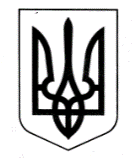 УКРАЇНАЧОРНОМОРСЬКА МІСЬКА РАДАОдеського району Одеської областіРІШЕННЯ05.10.2023                                                                  № 445-VIIIПро внесення змін до Міської цільової програми сприяння діяльності об’єднань співвласників багатоквартирних будинків, житлово-будівельних кооперативів у  багатоквартирних будинках на території Чорноморської міської територіальної громади  на 2023-2025 роки, затвердженої рішенням Чорноморської міської ради Одеського району Одеської області від 31.01.2023 № 295 - VIII	З метою фінансового забезпечення у 2023 році виконання заходів Міської цільової програми сприяння діяльності об’єднань співвласників багатоквартирних будинків, житлово-будівельних кооперативів у  багатоквартирних будинках на території Чорноморської міської територіальної громади  на 2023-2025 роки, беручи до уваги лист КП «МУЖКГ» від 04.08.2023  № Внутр-7652-2023, відповідно до Законів України «Про об’єднання співвласників багатоквартирного будинку», «Про особливості здійснення права власності у багатоквартирному будинку», враховуючи рекомендації постійної комісії з фінансово-економічних питань, бюджету, інвестицій та комунальної власності,  керуючись ст. 26 Закону України «Про місцеве самоврядування в Україні», Чорноморська міська рада Одеського району Одеської області вирішила:Внести зміни до Міської цільової програми сприяння діяльності об’єднань співвласників багатоквартирних будинків, житлово-будівельних кооперативів у  багатоквартирних будинках на території Чорноморської міської територіальної громади  на 2023-2025 роки, затвердженої рішенням Чорноморської міської ради Одеського району Одеської області від 31.01.2023 № 295 – VIII, а саме: Викласти пункт 8 Паспорту програми разом з його підпунктами в новій редакції: 1.2. Викласти абзац сьомий розділу IV Програми в новій редакції: «Обсяг фінансування Програми за рахунок бюджетних коштів визначається в бюджеті Чорноморської територіальної громади на відповідний рік, виходячи з фінансових можливостей бюджету».1.3. Викласти додаток 3 до Програми в новій редакції згідно з додатком до даного рішення (додається).1.4. Суму  «15 000,00» позиції «Разом» у додатку 4 до Програми замінити на суму «17 025,00».2. Контроль за виконанням даного рішення покласти на постійну комісію з фінансово-економічних питань, бюджету, інвестицій та комунальної власності,  заступника міського голови Руслана Саїнчука.        Міський голова	Василь ГУЛЯЄВ8.Загальний обсяг фінансових ресурсів, необхідних для реалізації Програми, всього, тис. грн, у тому числі:17 025,00 тис. грн8.1коштів бюджету Чорноморської міської територіальної громади17 025,00 тис. грн8.2власні надходження власників багатоквартирних будинківвід 10 % - 20 % загальної вартості робіт, в залежності від виду робіт